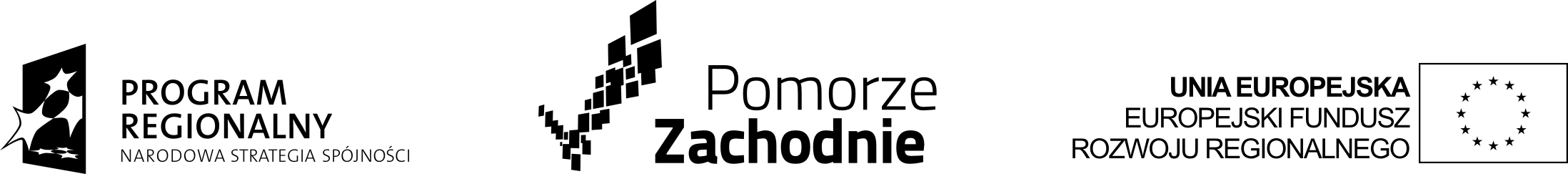 Zapytanie cenoweGmina Miasto Świnoujście, ul. Wojska Polskiego 1/5, 72-600 Świnoujście w trybie art. 4 pkt. 8 Ustawy prawo zamówień publicznych z dnia 29.04.2004 r. (Dz. U. z 2010 r. nr 113, poz. 759) w związku z realizacją projektów „Przebudowa ulicy Słowackiego w Świnoujściu” oraz „Przebudowa ulic Hołdu Pruskiego, Kard. Stefana Wyszyńskiego i Monte Cassino w Świnoujściu”, które otrzymały dofinansowanie ze środków RPO WZ 2007-2013 zaprasza do złożenia oferty na wykonanie:4 tablic informacyjnych o wielkość 90x70cm z płyty PCV-10 mm, przygotowanych zgodnie z „Wytycznymi dotyczącymi prowadzenia działań informacyjno – promocyjnych oraz oznakowania projektów realizowanych w ramach RPO WZ”. Oferta cenowa powinna obejmować: projekt graficzny tablic informacyjnych,  ich wykonanie i dostawę.Termin wykonania i dostarczenia do zamawiającego tablicy - do 06.02.2014 r.Treść oraz wzór tablicy pamiątkowej w załączeniu.Proszę o przysyłanie ofert cenowych drogą elektroniczną na adres e-mail: cpiglowski@um.swinoujscie.pl do dnia 23.01.2015 r. do godziny 15.30W razie pytań proszę o kontakt tel. 91 327 85 89